Transcendentalism NotesDefinition in your own words:Philosophies/Beliefs/Characteristics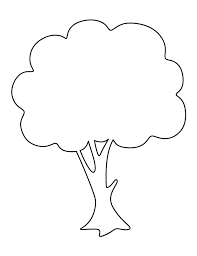 